④【kakau】　（URL入り配信リストの送付）　※Ebisuさん隔週の作業（水曜日メール送信）元データをユニークする　→URLを発行（関数挿入）　→フォーマットへ落とし込み　→Zipファイルに圧縮　→　担当者へメールを送付する。　　（ファイル名は送信日の日付にする。）ファイル名【Asset_2020****】を使用する　元データの項目削除（重複除外）・Ｘ列：配信状況　 『ＦＡＬＳＥ』　を削除 （ファイルが重い場合は「ジャンプ　（Ctrl+G）」して削除）・Ｕ列：プログラムタイプ　『「本編」以外』　を削除・Ｍ列：ジャンル（日本語）　『アニメを含まない』　を削除・Ｃ列：シリーズID　重複削除パラメータ入りShowpage URLを作成する。・Ｃ列：シリーズID右に１列挿入、関数を貼付けURL作成する。※作成したURLをhuluページで開いて確認する。＜挿入する関数＞　=CONCATENATE("https://www.hulu.jp/",P2,"?cmp=8316&utm_source=anipota&utm_medium=cpa&utm_term=affiliate&utm_content=non&utm_campaign=JP_DM_Display_Kakaku_anipota&waad=eEC99fX3")3．Huluアニメリストのフォーマットにあわせて落とし込む。S:\Online_Communication_Secure\Noboru\Kakaku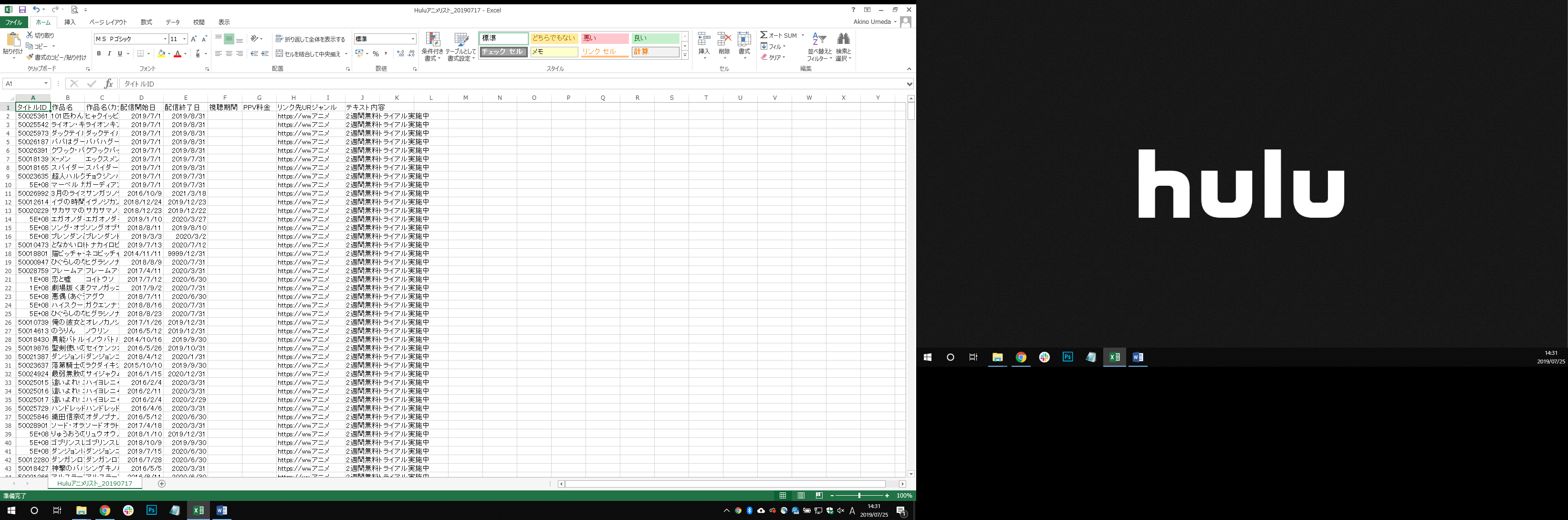 4．Kakakuアニメリストにデータを値で貼付　アニメリスト　　　　　／　　　　まとめファイル・Ａ列：タイトルID　　／　　Ｃ列：シリーズID・Ｂ列：作品名　　　　／　　Ｅ列：作品名（日本語）・Ｃ列作品名（カナ）　／　　Ｇ列：作品名（カナ）※ひらがなが混ざっているので、関数=phonetic( )　すべてカタカナしてから貼付　　　・Ｄ列：配信開始日、Ｅ列：配信終了日／Ｚ列：アセット公開開始日時、ＡＡ列：アセット公開終了日時　　　　　※時間を消すため、関数＝INT( )　にしたものを、メモ帳へ貼付け→リストに貼付ける（書式：2020/3/11）　　　・Ｈ列：リンク先URL　／　Ｄ列：作成したＵＲＬ※シリーズID、ＵＲＬで重複がないかを確認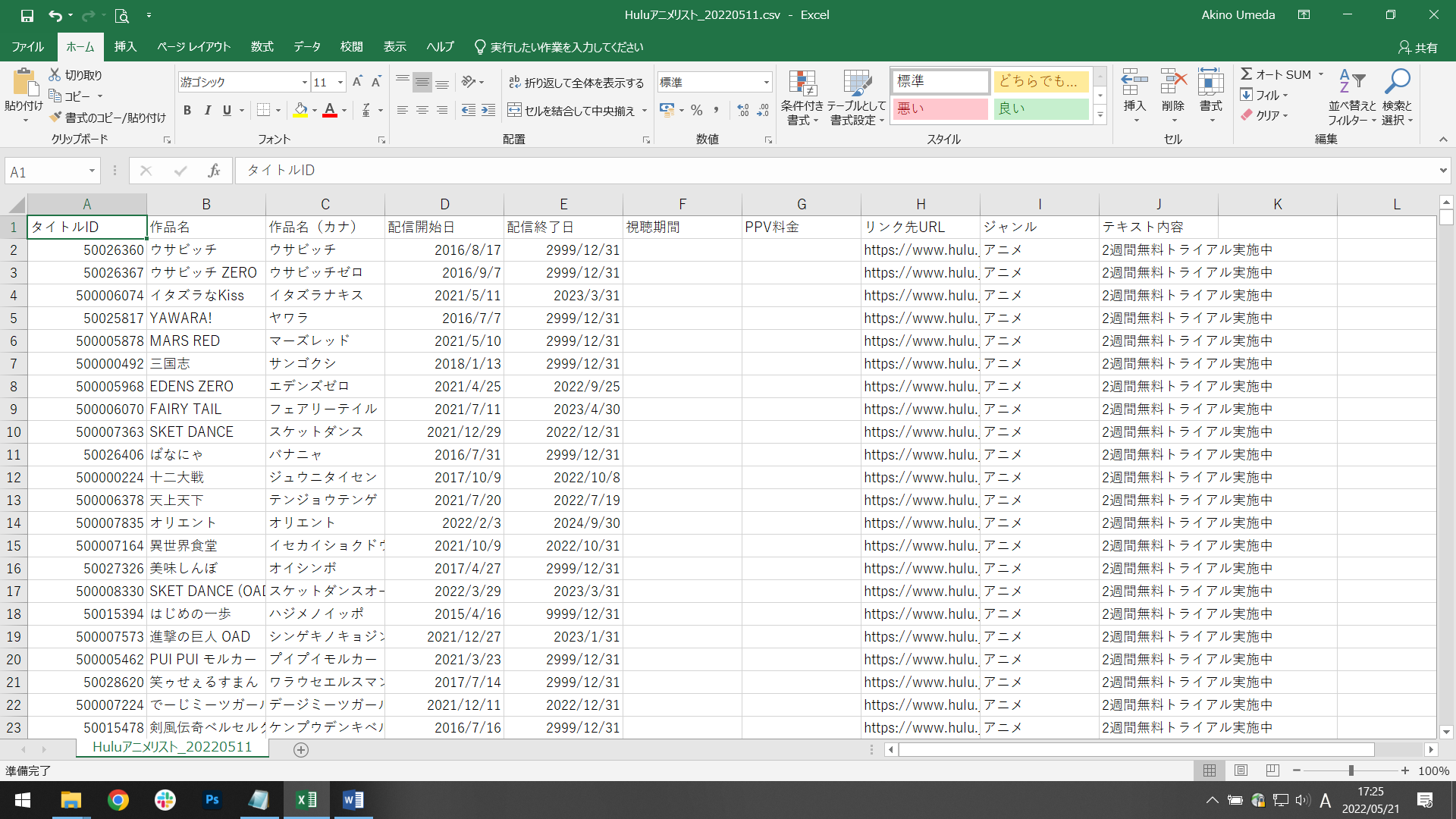 ファイル保存【ファイル名：Huluアニメリスト_2022****】5．Zipファイルを作成する。７-Zip　→圧縮　（パスワードあり）【※パスワード：anipota】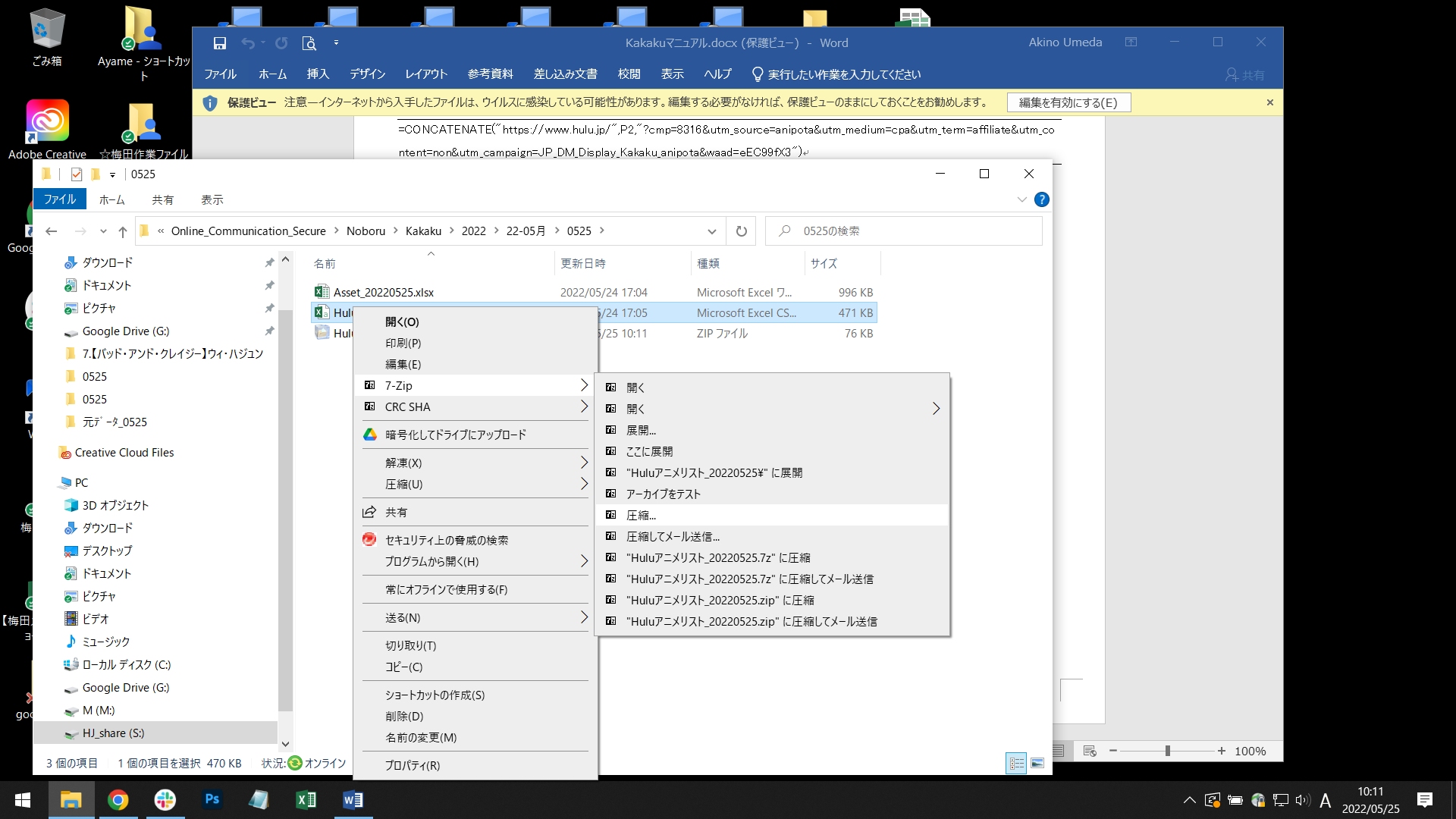 6．担当者へメール添付する。（圧縮ファイル）S:\Online_Communication_Secure\Noboru\Kakaku　※メール送信時に次回の更新予定日をご連絡。（送信は隔週）